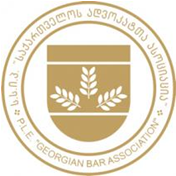 ს.ს.ი.პ. საქართველოს ადვოკატთა ასოციაციის ეთიკის კომისიის რეკომენდაციათა გაცემის  შეფასების კითხვარიპატივცემულო ადვოკატებო, გთხოვთ შეავსოთ შეფასების კითხვარი. თქვენი აზრი მნიშვნელოვანია ეთიკის კომისიის სამომავლო საქმიანობისათვის. როგორ  შეაფასებდით  „ცხელი ხაზის“ მომსახურეობას ?კარგიდამაკმაყოფილებელიცუდიმიიღეთ თუ არა პასუხი თქვენს შეკითხვაზე ?სრულადნაწილობრივარაგთხოვთ, კონკრეტულად მიუთითოთ რა მოგეწონათ ან არ მოგეწონათ რეკომენდაციათა გაცემის პროცედურაში ? –––––––––––––––––––––––––––––––––––––––––––––––––––––––––––––––––––––––––––––––––––––––––––––––––––––––––––––––––––––––––––––––––––––––––––––––––––––––––––––––––––––––––––––––––––––––––––––––––––––––––––––––––––––––––––––––––––––––––––––––––––––––––––––––––––––––––––––––––––––––––––––––––––––––––––––––––––––––––––––––––––––––––––––––––––––––––––––––––––––––––––––––––––––––––––––––––––––––––––––––– რას შეცვლიდით ან რა სიახლეს შეიტანდით რეკომენდაციათა გაცემის საქმინობაში ? არაფერს, სრულიად დამაკმაყოფილებელიაშევცვლიდი  (გთხოვთ, კონკრეტულად მიუთითთ რას შეცვლიდით ) __________________________________________________________–––––––––––––––––––––––––––––––––––––––––––––––––––––––––––––––––––––––––––––––––––––––––––––––––––––––––––––––––––––––––––––––––––––––––––––––––––––––––––––––––––––––––––––––––––––––––––––––––––––––––––––––––––––––––––––––––––––––––––––––––––––––––––––––––––––––––––მადლობა თანამშრომლობისათვის!